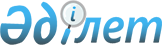 О предоставлении льгот отдельным категориям гражданРешение Аральского районного маслихата Кызылординской области от 2 августа 2017 года N 93. Зарегистрировано Департаментом юстиции Кызылординской области 10 августа 2017 года N 5923
      В соответствии со статьей 44 Закона Республики Казахстан от 12 декабря 1995 года "О государственных наградах Республики Казахстан" и подпунктом 15) пункта 1 статьи 6 Закона Республики Казахстан от 23 января 2001 года "О местном государственном управлении и самоуправлении в Республике Казахстан" Аральский районный маслихат РЕШИЛ:
      1. Предоставить льготу в денежном выражении в виде ежемесячных выплат в размере 1,9 месячных расчетных показателей гражданам, награжденным до 1 января 1996 года орденами "Отан", "Даңқ", удостоенными высшей степени отличия - звания "Халық қаһарманы", почетных званий республики.
      2. Настоящее решение вводится в действие со дня его первого официального опубликования. 
					© 2012. РГП на ПХВ «Институт законодательства и правовой информации Республики Казахстан» Министерства юстиции Республики Казахстан
				
      Председатель очередной шестнадцатой сессии
Аральского районного маслихата

С.Жанназарова

      Секретарь Аральского районного маслихата

Д.Мадинов

      "СОГЛАСОВАНО"
Руководитель коммунального
Государственного учреждения
"Аральский районный отдел
занятости, социальных
программ и регистрации
актов гражданского состояния"
_________________ Г.Тогысова
02 августа 2017 года

       "СОГЛАСОВАНО"
Руководитель коммунального
государственного учреждения
"Аральский районный отдел
экономики и бюджетного
планирования"
_________________ Е.Жеткерулы
02 августа 2017 года
